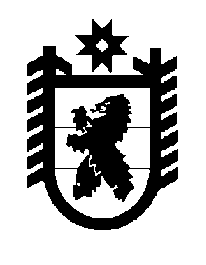 Российская Федерация Республика Карелия    ПРАВИТЕЛЬСТВО РЕСПУБЛИКИ КАРЕЛИЯРАСПОРЯЖЕНИЕот  9 августа 2018 года № 516р-Пг. Петрозаводск Внести в структуру Министерства экономического развития и промышленности Республики Карелия, утвержденную распоряжением Правительства Республики Карелия  от 2 ноября 2017 года № 591р-П, с изменениями, внесенными распоряжениями Правительства Республики Карелия от 22 января 2018 года № 29р-П и от 15 июня 2018 года № 411р-П, изменение, исключив строки:«Обособленное подразделение –представительство Министерства экономического развития и промышленности Республики Карелия в г. Санкт-Петербурге».
           Глава Республики Карелия                                                              А.О. Парфенчиков